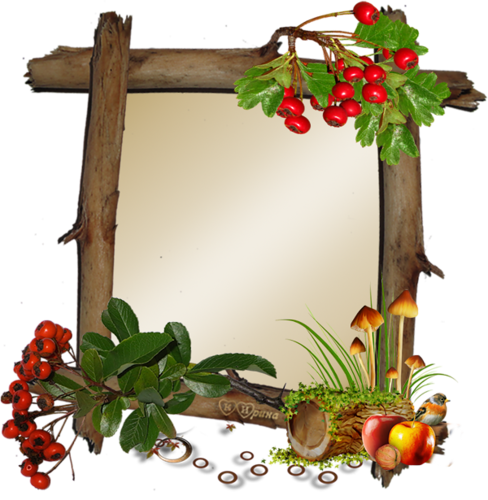 Мета. Виховувати любов до рідної мови, художнього слова, формувати культуру мовлення; розкрити поняття «рідна мова», пояснити, яких гонінь зазнала наша мова на протязі століть; показати красу і багатство української мови.Обладнання. Виставка дитячих малюнків на тему: «Ми - українці»; виставка художньої літератури (збірка віршів українських поетів, збірка загадок, прислів’їв, українських пісень); скорботний календар української мови; усний журнал із чотирьох сторінок:Історія писемності.Книгодрукування.Мова - душа народу.Фольклор України.Ведуча.В землі віки лежала мова І врешті вибилась на світ.О мово! Ніжна, колискова!Прийми мій радісний привіт!Навік пройшла пора безславна,Цвіти і сяй, моя державна!Учитель. Нещодавно ще одним святом поповнився наш національний календар: День української писемності та мови, який відзначаємо щорічно 9 листопада в день вшанування преподобного Нестора Літописця.Ведучий.Мова кожного народу Неповторна і своя.В ній гримлять громи в негоду В тиші - трелі солов’я.Солов’їну, барвінкову,Колосисту навіки Українську рідну мову В дар мені дали батьки.Берегти її, плекати буду всюди, повсякчас, Бо ж єдина - так, як мати,Мова в кожного із нас. Учитель. У світі налічується близько 3-х тисяч мов. І серед них - ніби запашна квітка в чудовому букеті – українська мова. Її багатство і краса, витонченість і мелодійність визнана світом.У 1928 р., у Парижі, на Міжнародному конкурсі мов, українська мова зайняла 3 місце (після французької та перської).Ведучий.Мова рідна - з пісні та любові,Це народ мій викохав таку.Сотні літ несла вінець терновий, Птахом билась в клітці на замку.Та в Парижі, з конкурсу на мови. Гордо вийшла в лавровім вінку.Учитель. Яких тільки гонінь не зазнала наша мова за свою історію. Від Петра І і Катерни ІІ й до Й. Сталіна і Л. Брежнєва видавались укази про заборону книгодрукування та викладання українською мовою, закривалися українські театри, скасовувалась українська преса, забороняється українська дитяча книга.(Звучить пісня «Реве та стогне Дніпр широкий» ).(На сцену по одній виходять дівчата, в руках у них листи з датами. Зачитують одну із дат скорботного календаря української мови, після чого йдуть у глибину сцени).1720 рік - російський цар Петро І забороняється друкувати книги українською мовою.1769 рік - видано розпорядження української церкви про вилучення у населення України українських букварів та українських текстів церковних книг.1775 рік - зруйновано Запорозьку Січ і закрито українські школи при полкових козацьких канцеляріях.1862 рік - закрито українські національні школи, які безкоштовно організовували видатні українські діячі.1863 рік - Указ російського міністра Валуєва про заборону видання книжок українською мовою.1884 рік - закрито всі українські театри.1914 рік - російський цар Микола II ліквідовувує українську пресу - газети та журнали.1938 рік - сталінський уряд видає постанову про обов’язкове вивчення російської мови, чим підтинає коріння української мови.1989 рік - видано постанову, яка закріплювала російську мову, як офіційну загальнодержавну чим українську було відсунуто на третій план, що позначається ще й до сьогодні.(Музика замовкає. Дівчата відходять і запалюють свічки).Ведучий.Я поклик правди із трибуни Віча. Мій гнівний вирок — вбивцям і катамТобі я все віддам, двадцяте віче,І тільки мову рідну не віддам.(Виходить ведуча із запаленою свічкою і читає «Молитву» Ольги Яворської).МолитваГріховний світ вирує неспроста. Підступний Демон, що керує нами,Та піднімається нетлінно над віками Велична постать вічного Христа.О, Господи! Знайди нас всіх, знайди, Бо ми блукаєм хащами ще й нині. Прости гріхи й провини безневинні І до спасіння всіх нас поведи.О, Господи! Зціли нас всіх, зціли. Всели в серця неопалиму мрію,Щоб ми, пізнавши віру і надію, Жорстокий світ добром перемогли. Моя прекрасна українська мово, Найкраща пісня в стоголоссі трав, Кохане слово, наше рідне слово,Яке колись Шевченко покохав.Ти все знесла: насмішки і зневаги, Бездушну гру ворожих лжеідей,Та сповнена любові та відваги З-за ґрат летіла птахом до людей.Ти наш вогонь на темнім полі битви, Невинна кров, пролита в боротьбі. Тебе вкладаєм тихо до молитви І за спасіння дякуєм тобі.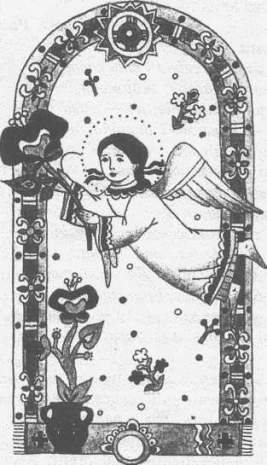 Учень. А зараз наші учні прочитають вірші про українську мову, які вони вивчили до сьогоднішнього свята.(Діти читають вірші).Ведуча. Мова народу - поняття священне. І зневажати її - це не лише ознака безкультур’я, а й бездуховності. Щоб наша мова буяла пишним квітом, ми присягаємо:Любити і шанувати українську мову. Присягаємо!Всі (разом). Присягаємо!Берегти і збагачувати цей найдорожчий скарб. Присягаємо!Всі (разом). Присягаємо!Очищувати нашу прекрасну мову від словесного сміття. Присягаємо!Всі (разом). Присягаємо!Шліфувати кожне слівце калинове. Присягаємо!Всі (разом). Присягаємо!Присягаємо, що ми не будемо останнім поколінням, яке читає «Кобзаря» в оригіналі.Присягаємо!Всі (разом). Присягаємо!Учень. Усі ми знаємо, що зараз Україна переживає скрутні часи, але кожен із нас має надію, що ми всі разом відбудуємо нашу державу, зробимо її могутньою, багатою, сильною. Ми молимося за це Пресвятій Богородиці.(Молитва першокласників).Пресвята Богородице!Освяти і благослови.Хай пшениця уродиться І не впаде роса з трави.Хай життя заколоситься,Зарясніють сади.Пресвята Богородице, благослови.Щоб не стали вдовами Молоді матері,Щоб юнаків не відносили На чужі цвинтарі.Хай любов в сім’ях водиться,І повніють від риб стави.Пресвята Богородице, благослови! Ведучий.Боже великий, єдиний,Нам Україну храни.Всі свої ласки, щедроти,Ти на наш люд зверни.Дай йому волю, дай йому долю,Дай доброго світа,Щастя дай, Боже, народу,На многая, многая літа!Ведуча.Хай буде з хлібом кожен дім,Хліб пахне сонячно, медово,А поруч з ним - струмком дзвінким Натхненне слово!Візьміть з собою усмішку, бажання, Візьміть на згадку пісню на прощання І ким би не були, то знайте лиш єдине, Що ви є на землі - Людина!